Advocacy:Faculty Loan Repayment, Multistate Licensure and APRN Collaborative Practice were a major focus for IONE. Multistate licensure was successful and several of our members testified in support of the bill. APRN   Collaborative Practice bills were heard in both the Senate and the House and met with significant resistance in the House from physicians.  The bill was passed in the Senate but did not go to the floor for a vote in the House,American Organization for Nursing Leadership:I was appointed to the AONL membership Committee and actively serve as a member. I actively participate in the biannual ANOL Affiliate meetings.Indiana Hospital Association:IONE has been represented at IHA staff meetings, IHA Board meetings, IHA Annual Members meeting, Safety and Quality Council, IHA Legislative Council and IHA Workforce Development Council.  IHA has partnered with the IONE Legislative Committee to present the fourth IHA/IONE Advocacy Day on February 5, 2020. Public Relations:IONE has had vendor visibility at 5 events during 2019 IANS January 26 at Uindy; University Hospital Nursing Fair May 7; UINDY/IONE Future of Nursing teleconference July 24; MSN Intensive IU School of Nursing August 19 and BNA Luncheon and vendor fair October 11.IONE’s change to IONL and new logo is being advertised in the ISNA October newsletter andthe IHA Newsletter in November.With the name change, a new membership pamphlet and advertising give a ways will become available in October.The webpage has a new url INONL based on the name change and is being rolled out at the business meeting. The webpage now includes a Research and Advocacy drop down. IONE has Facebook, Twitter, and Linkedin pages.Executive Director Position:An in-depth review of the Executive Director position was conducted by the Executive Committee    of the Board. The number of hours, title and position responsibilities have been updated to reflect the evolution of the position since it’s inception.Thank you:Representing IONE is an honor. President, Karen Haak and the Board are dedicated to the mission and vision of IONE. Without their commitment, IONE would not be recognized as the premier nursing leadership organization for the state of Indiana.Respectfully Submitted,Mary Browning DNP, RN, MS Executive Director IONE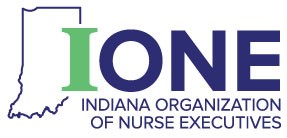                            “The Voice of Nursing Leadership”2019 Executive Director Annual ReportHighlights